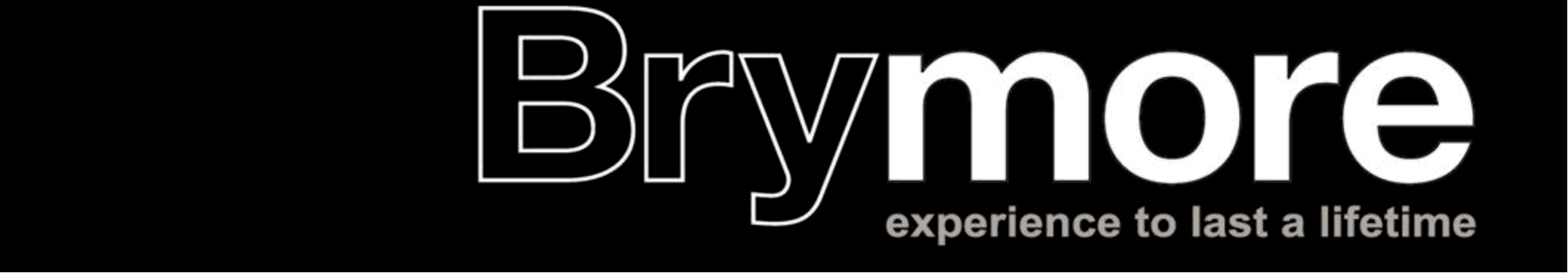 Support Guide for Maths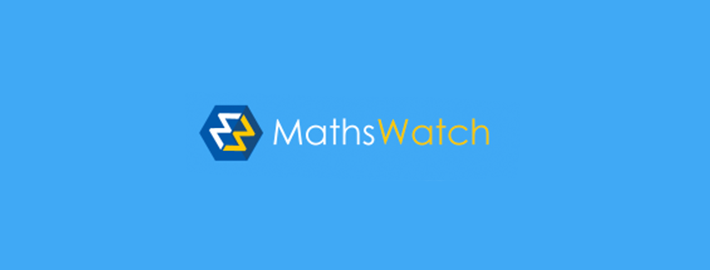 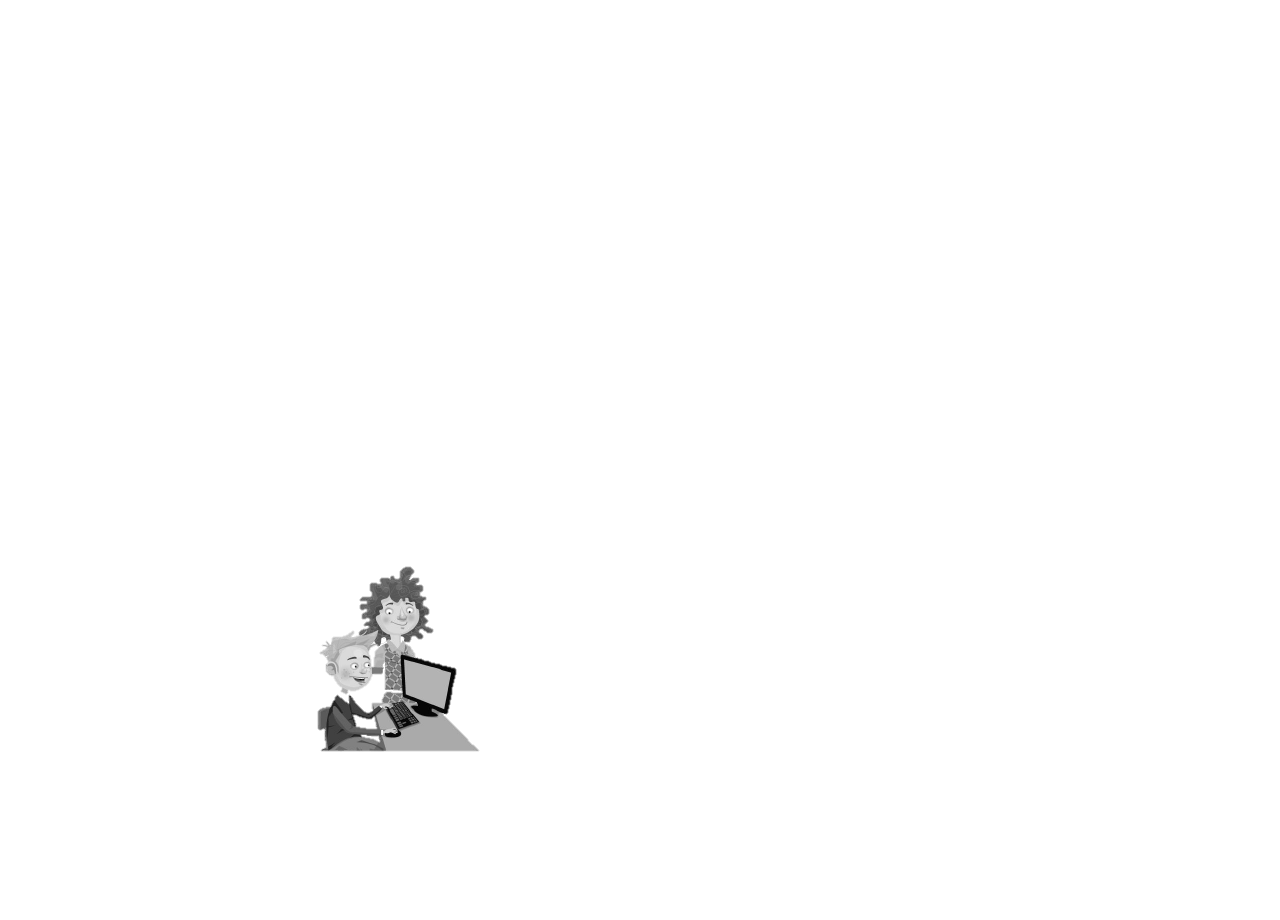 Secure Mock 4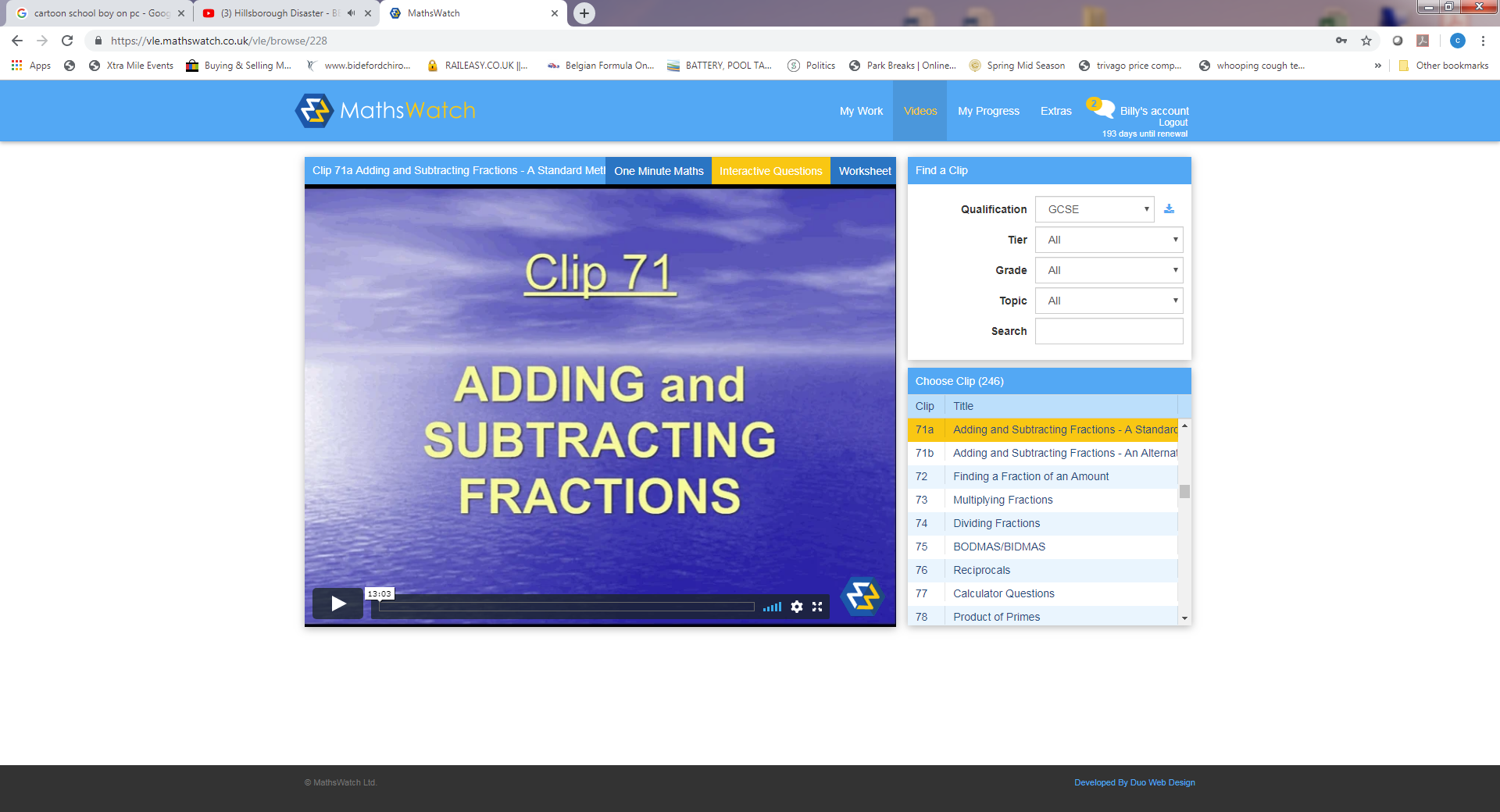 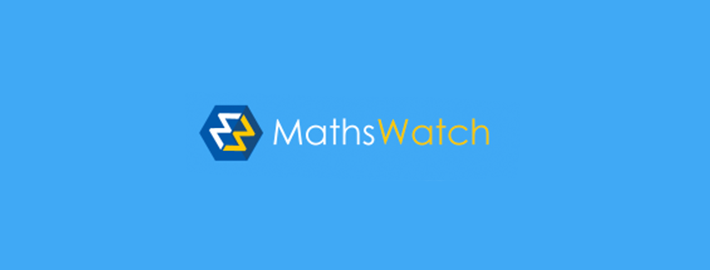 FoundationPaper 1Secure Mock 4MarksSkillsMathsWatch11Ordering decimals321Writing a fraction as a decimal84  8531BIDMAS BODMAS7541Changing between metric units11251Cancelling down fractions2461Doubling and halving numbers73Averages6284Coordinates, area of a triangle8   5492Prime numbers28102Angles45113Scales on maps38123Problem solving : money22a134Problem solving : area & money22a    53143Problem solving : time and money22a152Transformations48162Using scale picture38175Plotting straight line graph96184+ - x ÷ fractions71a   73  74194Forming and solving equations137204Distance, speed time142213Product of prime factors78224Probability : relative frequency 125232Finding errors in graphs242Describing transformations49253Loci165263Probability 59272Plans and elevations51285Problem solving : time & estimation91293Density142302Solve inequality139FoundationPaper 2Secure Mock 4MarksSkillsMathsWatch11Writing a decimal as a percentage8521Multiples2831Writing a ratio3841Fractions of amounts7252Accurate drawing46b62Forming and solving an equation13776Dual bar chart1583Solving equations13594Ratio38104Forming and solving an equation137112Substitution95123Probability58  69134Features of conversion graphs38144Problem solving : proportion and money42151+ - x ÷ fractions71   73   74163Percentages of amounts86174Angles120  121   122183Exchange rates105192Ratio part : whole106205Venn diagram127    185213Pythagoras150224Standard form83233Compound depreciation 164245Problem solving : area of circle & trapezium 56   117   253Problem solving : inverse proportion42261Lower and upper bounds 132273Factorise, expand double brackets94   134bFoundationPaper 3Secure Mock 4MarksSkillsMathsWatch11Rounding to the nearest 1003121Writing a percentage as a decimal8531Changing between metric units11242Probability scales1452Time63Problems solving : arithmetic17   1972Analysing line graphs10783Perimeter5293Simplifying algebra33102Construction47113Forming and solving equations137123Stem and leaf128b134Angles121   122143Problem solving : fractions of amounts72153Rates of change164Frequency tree57173Percentages of amounts 86182Percentage change109193Use of a calculator 77202Inequalities 138214Sequences 37 223Averages from a table , frequency polygon130   65b233Exchange rates105243Problem solving : HCF LCM79   80252Substitution into a formula95265Problem solving : ratio & area of a triangle54  106274Plotting a cubic graph161284Simplifying algebra34    94292Trigonometry 168HigherPaper 1Secure Mock 4MarksSkillsMathsWatch13Product of prime factors7824Probability : relative frequency 12532Finding errors in graphs42Describing transformations4953Loci16563Probability 5972Plans and elevations5185Problem solving : time & estimation9192Stem and leaf128b102Reverse %110117Solving equations, factorising quadratic rearranging formula135   157   136125Negative and fractional indices154   188133Problem solving : ratio106148Distance speed time142154Algebraic proof193163Inverse proportion 199174Circle theorems 183185Speed time graphs 216195Density142204Rationalising surds207214Problem solving : tangent to a circle 197  208HigherPaper 2Secure Mock 4MarksSkillsMathsWatch12Ratio part : whole10625Venn diagram127    18533Pythagoras15044Standard form8353Compound depreciation 16465Problem solving : area of circle & trapezium 56   117   73Problem solving : inverse proportion4283Compound interest16494Angles in polygons123104Simultaneous equations 162114Box and whisker plots187124Trigonometry in 3d218135Rules of indices82143Ratios in ratios152Possible combinations166Reflecting curves & identifying graphs196174Iterative methods 180184Solving a quadratic inequality 212193Vectors219204Functions214   215215Probability 204HigherPaper 3Secure Mock 4MarksSkillsMathsWatch12Inequalities 13824Sequences 37 33Averages from a table , frequency polygon130   65b43Exchange rates10553Problem solving : HCF LCM79   8062Substitution into a formula9575Problem solving : ratio & area of a triangle54  10684Plotting a cubic graph16192Calculating in standard form83103Cumulative frequency186113Problem solving : percentage increase 108123Problem solving : mean62135Probability trees151    175143Percentage change109155Angle facts120    121  163Similar shapes144    200174Lower and upper bounds206184Algebraic fractions210195Volume of hemisphere and cone169   171205Simultaneous equations including a quadratic 211213Combinations of transformations 182223Transformation of trigonometric graphs196b233Completing the square209